Приложение № 7-7к Приказу Отдела образования Турочакского района от 07.07.2017   г. № 420 Секция № 7Секция  учителей физики и информатики.Тема: «Методическая и профессиональная компетентность педагога как условие его эффективной деятельности  в достижении высокого качества образования».Руководитель: Капишников Евгений Александрович, МОУ «Турочакская СОШ»Место проведения:  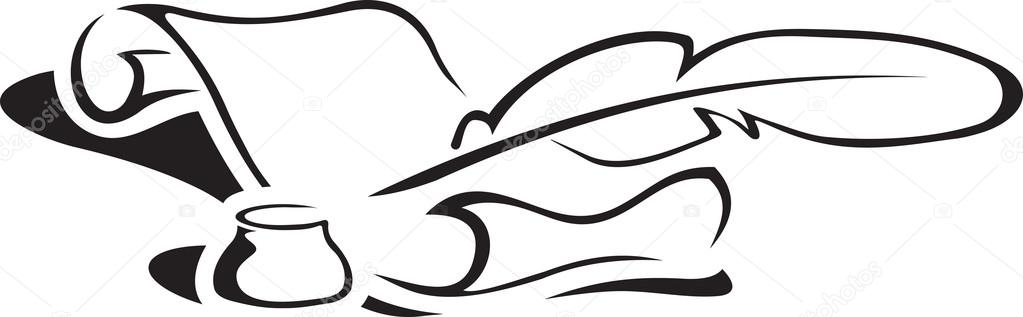 №Наименование мероприятияОтветственный- Приветствие. План  работы секции.Капишников Е. А.МОУ «Турочакская   СОШ»Повышение профессиональной компетенции педагога как условие повышения качества образования.Сутягина А.Н.Петрова В.С.Отдел образованияРеализация учебного предмета «Астрономия» в 2017-2018 уч.г.Петрова В.С. – Отдел образованияБарбачаков А.В. – ТурочакЛеонтьева Н.В. – ИогачСумачакова А.. – КебезеньКолупаев В.Г – ДмитриевкаТудегешева А.Я. - БийкаАнализ результатов ГИА (ОГЭ, ЕГЭ) по физике и информатики  2016-2017 уч.г.Выявленные проблемы – пути их решения. Запланированная работа по улучшению результатов ГИА.  Капишников Е.А.Шевченко А.В.МОУ «Турочакская СОШ»Подготовка к экзаменам. Обмен опытом.Колупаев В.Г.МОУ «Дмитриевская СОШ»Система подготовки к ОГЭ и ЕГЭ по физике.Барбачаков А.В.МОУ «Турочакская СОШ»Метод проектов как эффективное средство реализации требований ФГОС на уроках информатики  и физики.Шевченко А.В.МОУ «Турочакская СОШ»Активизация творческой деятельности учащихся как одно из необходимых условий повышения качества образования на уроках физики, информатики.Попов А.Ф.МОУ «Дмитриевская СОШ»Формирование познавательного интереса учащихся с помощью современных образовательных технологий.Попов М.С.МОУ «Турочакская СОШ»Работа РМО: Анализ  и  план работы  МО на 2017-2018 уч.г.  Капишников Е. А.МОУ «Турочакская   СОШ»Разное.Подведение итогов работы секции. 